La Ville de RAMBOUILLET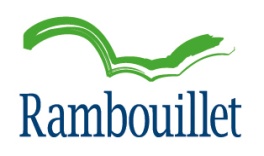 recrute un(e) MANAGER DE CENTRE VILLE – H/FCadre d’emploi des Rédacteurs confirmés - Catégorie B ou Attachés – Catégorie AEmploi permanent – Temps complet Sous l'autorité de la responsable du Directeur Général des Services, vous êtes en charge de la mise en œuvre de la politique locale du commerce afin de promouvoir l’attractivité du territoire, le développement du commerce et de l’artisanat. Vous accompagnerez les artisans et les commerçants dans leur développement et assurerez également une veille économique. Vous êtes accompagné dans vos missions d’une assistante manager de centre-ville.Missions Etablir une relation quotidienne avec les commerçants, les artisans, les producteurs locaux, ainsi que les associations des commerçants, animer et développer ce réseau,Développer une relation étroite avec les artisans/commerçants ; faciliter les relations entre ces derniers et la collectivité,Développer, valoriser et promouvoir l’attractivité commerciale de la ville (lutte contre la vacance, reconversion de locaux, animations, etc…). Etablir un plan d'actions stratégique à court et moyen terme pour dynamiser le centre-ville et assurer le développement commercial de la ville, en concertation avec tous les acteurs. Ce plan devra répondre aux nouvelles attentes des consommateurs et être 
en cohérence avec e plan d’action « cœur de ville ». Soutenir les commerçants dans leurs démarches ; leur proposer des actions et/ou des outils innovants d’animation, de communication, afin de faciliter la circulation d’informations et leur visibilité. Participer à la définition des animations ayant un impact sur la vie commerciale,Identifier des investisseurs, des commerçants et des porteurs de projets en les incitant à venir s'implanter sur le territoire en les aidant dans leurs démarches. Développer l’offre marketing du centre-ville, conseiller les porteurs de projets ; démarcher les enseignes.Accueillir les nouveaux commerces et artisans ;Encadrer et suivre les marchés forains (DSP), accompagner la mise en place du nouveau mode de gestion (1er juillet 2023) et piloter des manifestations ponctuelles,Assurer une veille économique au sein d’un réseau de Managers de Ville ; suivre le développement économique du territoire ; proposer des axes d’évolutions.Assurer la gestion courante du secteur d’activité, et mise à jour de tableaux de suivi et bases de données,Profil et compétencesTitulaire d’un diplôme de niveau Bac +4/+5, idéalement en développement local, avec une spécialité en développement économique commercial, vous maîtrisez les problématiques de l’attractivité commerciale de proximité et le volet du développement numérique du commerce.Parfaitement rompu au fonctionnement des collectivités locales, vous maîtrisez les politiques territoriales et les dispositifs de financement.Votre esprit d’initiative, vos qualités relationnelles, votre goût pour le travail en équipe, ainsi que votre autonomie ne sont plus à démontrer.